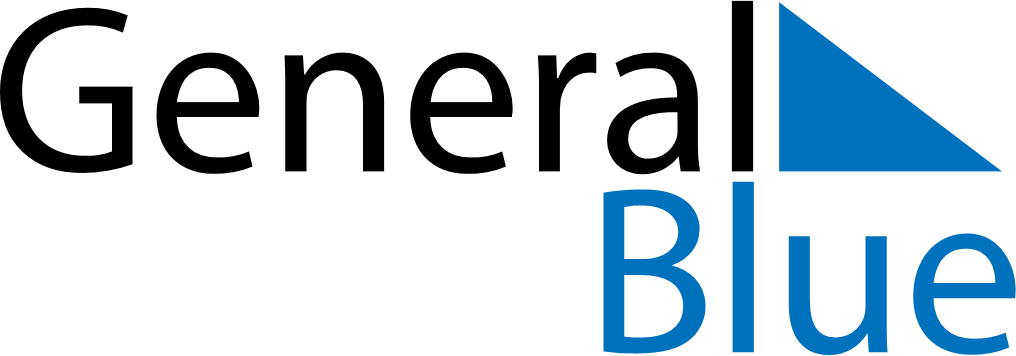 February 2022February 2022February 2022United StatesUnited StatesMONTUEWEDTHUFRISATSUN1234567891011121314151617181920Valentine’s Day21222324252627Washington’s Birthday28